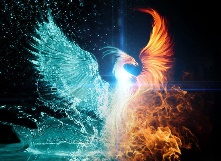 THE STARFIRE PROJECT~ A VANGUARD VEHICLE FOR QUANTUM RESEARCH ~COFIDENTIAL / DRAFT ONLY / NOT FOR DISTRIBUTION Mission Statement The Starfire Project is a vanguard research institute, and venture-philanthropic vehicle, established to develop and fund quantum technologies and fringe scientists that have been historically suppressed.  The major thrust of the project is to replace the genocidal effects of fossil and nuclear fuels with proven clean, renewable and sustainable technologies. These quantum technologies will catapult humanity to new paradigms in free energy, frequency medicine, transportation and space exploration. Introduction Research shows that over the past 75 years several significant breakthroughs in energy generation and propulsion have occurred that have been systematically suppressed.  Since the time of Nikola Tesla, T. Townsend Brown, Walter Russel and other visionaries, in the early and mid-twentieth century, we have had the technological ability to replace fossil fuel, internal combustion and nuclear power generating systems with advanced non-polluting Electromagnetic, Hydrogen, and Anti-Gravitic Systems.  The open literature is replete with well-documented technologies that have surfaced, only to later be illegally seized or suppressed through systematic abuses of the national security state and large corporate and financial interests emanating from the Industrial Military Complex. Technologically, the hurdles to achieve what is called “new hydrogen energy” are not insurmountable.  Numerous inventors have done so for decades. What has been insurmountable are the barriers created through the collusion of a cabal of special interest groups. The strategic barriers to the widespread adoption of these new paradigm energy-generating systems far exceed the technological ones. The proof of this is that, after many decades of innovation and promising inventions none have made it through the maze of regulatory, patenting, quasi-national security, financial, scientific and media barriers that confront the inventor or small company. Levels of Suppression Our review of now-obscure technological breakthroughs show that these inventions have been suppressed or seized by the following broad categories of actions: Acquisition of the technology by 'front' companies whose intent have been to
 'shelve' the invention and prevent the device from coming to market. Denial of patents and intellectual property protection by systematic 
action by the US and other patent offices. Seizure or suppression of the technology by the illegal application of 
section 181 of the US Patent law or other illegal applications of 
national security provisions that result in the technology being 
classified or deemed "of significance to the national security. Note 
that these applications are illegal actions taken by rogue, unsupervised 
individuals and entities who are working in collusion with interests to 
suppress these technologies.Abuses by other regulatory or licensing entities, including but not 
limited to rogue elements within the Department of Defense, CIA, 
NSA, Federal Trade Commission, Department of Energy and others. Targeting the inventor or company with financial scams, illegal 
financial arrangements that lead to the demise of the company, and 
similar traps including arbitrary indictments. Systematic interception of funds and essential financial support 
needed to develop and put into mass application such a fundamental 
new energy source. A pattern of harassment, bomb-threats, theft and other shadowy 
actions that frighten, intimidate and demoralize those inventing, 
holding or developing such technologies; significant bodily harm and 
murder have also apparently occurred. Inducement through financial buy-outs, offers of positions of power and 
prestige and other benefits to the owner of such technologies to coerce 
cooperation to suppress.A small inventor or company can in no way overcome such obstacles. 
Therefore, a strategic plan and capability commensurate with these barriers must be devised and executed for these new technologies to succeed.Implications for Success The Starfire Project defines success as the widespread adoption of these new, non-polluting energy and propulsion systems so that the use of oil, gas, coal, nuclear power and other earth damaging sources of energy are effectively replaced.  It should be noted that such an undertaking will impact 4.5 trillion dollars a year in world economic activity, replace the current geo-political order with one based on decentralized abundance, and Green Eco-models for humanity to attain a long-term, environmental sustainability.It is safe to say that the advent of such new energy systems will be the greatest technological, industrial, geopolitical and cultural revolution in known human history. No aspect of life on Earth will be unaffected by it and this is precisely why such technologies have been suppressed.The cartels and special interest groups that prefer to see the status quo continue, even at 
the cost of environmental erosion, destabilizing world poverty and the like, are very substantial. The idea that an inventor or company can simply roll out such technological breakthroughs as a traditional development and succeed is preposterous… they have been and will be stopped at one step or another unless adequate funding, power and interlocking strategic capabilities exist to ensure success.  In short, the normal business and technological challenges to the successful release of a new technology are dwarfed by the barriers facing these new energy systems. ActionThe Starfire Project is specifically designed to assure that new technologies and sciences become widely known and applied.  This means the simultaneous orchestration and demonstration of the following strategic components:International trusts will be erected to umbrella corporations, R&D institutes and manufacturing facilities The aforementioned entities will be staffed with internal oversight committees consisting of representative agents of (1) the financiers and (2) the project administrators to monitor each project and technology as it moves through its III Phases toward the technologies global distribution network.Identification and rigorous independent scientific testing of technologies engaging a redundant testing strategy of multiple labs to adequately vet the technology. Scientific education activities to create a core of mainstream and respected scientific and institutional support for the new science. Political and governmental education activities to create firm support among political leaders, friendly government agencies, regulatory entities and others.An associated PAC (Political Action Committee) will need to provide support to those political leaders and groups that can in turn create real political currency in favor of these new energy systems. Offshore (non-US) redundancy of technologies, resources and structural systems to ensure longevity in the event of catastrophic actions against the company or technology in the US. Mass media and public support creation by professional disclosure of the technology as soon as it is secured. Such mass communications disclosure of the technology entails enlisting a top five PR firm and mass media release of scientific and government laboratory findings in support of the claims of the technology.This plan also requires the ability to complete a massive media purchase of ad space if the media refuses to carry the story:   We have sources inside the media, and the once “all powerful” national security structures, that have confirmed that the media has been and is controlled on these and related issues and that it is prudent to plan for some degree of media obstruction. It is important to recognize that some 90% of Americans are concerned with the future of the environment and sustainability issues and that this majority of the population can become a powerful force of support should attempts to suppress the technologies occur. Careful liaison to existing mass movement groups and institutions that would naturally support the release and widespread adoption of such new energy systems. These include environmental organizations and agencies, anti-poverty groups and agencies, conservation and energy groups, international development groups and agencies, etc. Out-reach to oil producing countries and interests to negotiate performance-based inclusion of their interests in the dissemination of these new technologies, thus 'hedging' the negative long-term economic impact of these technologies on their core economic foundation. The concept here is to make potential adversaries interested allies, but with specific performance criteria that would preclude the obstruction or 'shelving' of the technology. Education and development of further support within specific national security, military and intelligence arenas already friendly to the release of these technologies; a substantial level of support has been identified and can be further cultured in support of the safe and orderly release of these energy systems.SecurityCareful internal structural management and para-military security teams working in tandem that precludes the possibility of a hostile takeover or suppression of the technology. The inventors of these technologies will be specifically insulated from such threats and pressures, legal or otherwise, since the technology will be assigned to the company via a professional licensing agreement that protects the inventor.The inventor is further assured that the device will be massively disclosed and disseminated by a clause that allows the technology to revert back to the inventor should The Starfire Project not perform under specific criteria within a specified time. This brief overview illustrates the depth and breadth of the massive strategy needed to move these technologies forward and overcome the significant hurdles that exist in the status quo. Such an undertaking requires careful orchestration of all strategic components with adequate funds to accomplish the task. The strategy cannot be dictated by the level of available 
funds. On the contrary, funding must be dictated by these strategic 
requirements, without which success is impossible.Three Phases of Existence PHASE IThe planned actions, and budget for each phase of the company, flow from the strategic necessities of that phase. Phase I involves the identification and scientific development, testing and verification by two independent, testing groups of the candidate technologies. Phase I will require an estimated $1 million to $10 million in capitalization. PHASE IIOnce a bona fide energy generation system is identified and triple-tested and is under license to the company, Phase II begins. It is during Phase II that the technology must be secured, intellectually protected, further developed and disclosed. The strategic elements briefly outlined above must be orchestrated during this phase, the culmination of which is the massive public disclosure of the technology. This phase is estimated to cost between $100 million and $1 billion, depending on the degree of development of each identified technology. Note:  Large grants from various trusts have assured The StarFire Project the necessary funds for Phase II upon presentation of a tested device. This will also afford a global security blanket from hostile private agendas. PHASE IIIAt the completion of the public disclosure of the technology, The Star Fire Project will quickly move to Phase III, during which complete licensing activities will occur. It is estimate that to survive rogue government and private interest groups it will take several billion dollars in capitalization.  It is during this Phase that the device(s) will enter mass production, distribution and application. In sum, the Starfire Project is part of a vast network of scientists, government contacts, political leaders, public supporters, financial backers, friendly military and national security contacts, media contacts and others to bring these technologies to the world. A substantial coalition has already been identified and is ready to spring into action in support of these objectives. These include ambassadors, prominent celebrity spokespeople, major media figures who have already agreed to help disclose the new technologies. It is our goal that these Green model sustainable and renewable technologies replace virtually all fossil fuel, internal combustion and ionizing nuclear technologies within 10 years.Obviously, this is the greatest industrial re-tooling in world history and will require cooperation among industrial, scientific, governmental, financial, national security, international security, military and business groups.Our business plan(s) will focus on fostering such cooperation by making it more attractive than an opposition. Once the technology is scientifically proven and disclosed, many companies will appear that will assist in this technological revolution, and the Star Fire Project will simply be one global vehicle among many.  It will take many acting as one to shift a civilizations reliance on fossil and nuclear fuels. In sum, The Star Fire Project will have erected a substantially endowed philanthropic foundation that will support international humanitarian efforts such as with Green economically driven countries under Law of Nations at the Hague.We intend to approach the ambassadors of these countries with full disclosure of certain free energy technologies.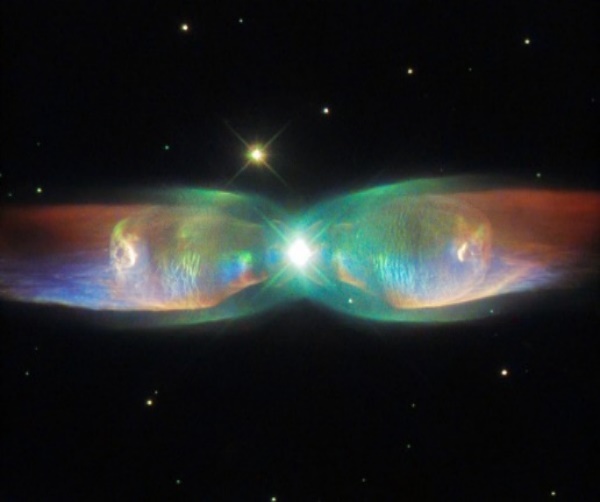 